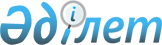 С.В. Лавровты I дәрежелі "Достық" орденімен наградтау туралыҚазақстан Республикасы Президентінің 2012 жылғы 7 маусымдағы № 333 Жарлығы

      ҚАУЛЫ ЕТЕМІН:



      1. Қазақстан Республикасы мен Ресей Федерациясы арасындағы екіжақты қарым-қатынастарды нығайтуға және дамытуға қосқан үлесі үшін Ресей Федерациясының Сыртқы істер министрі Сергей Викторович Лавров I дәрежелі "Достық" орденімен наградталсын.



      2. Осы Жарлық қол қойылған күнінен бастап қолданысқа енгізіледі.      Қазақстан Республикасының

      Президенті                                         Н. НАЗАРБАЕВ
					© 2012. Қазақстан Республикасы Әділет министрлігінің «Қазақстан Республикасының Заңнама және құқықтық ақпарат институты» ШЖҚ РМК
				